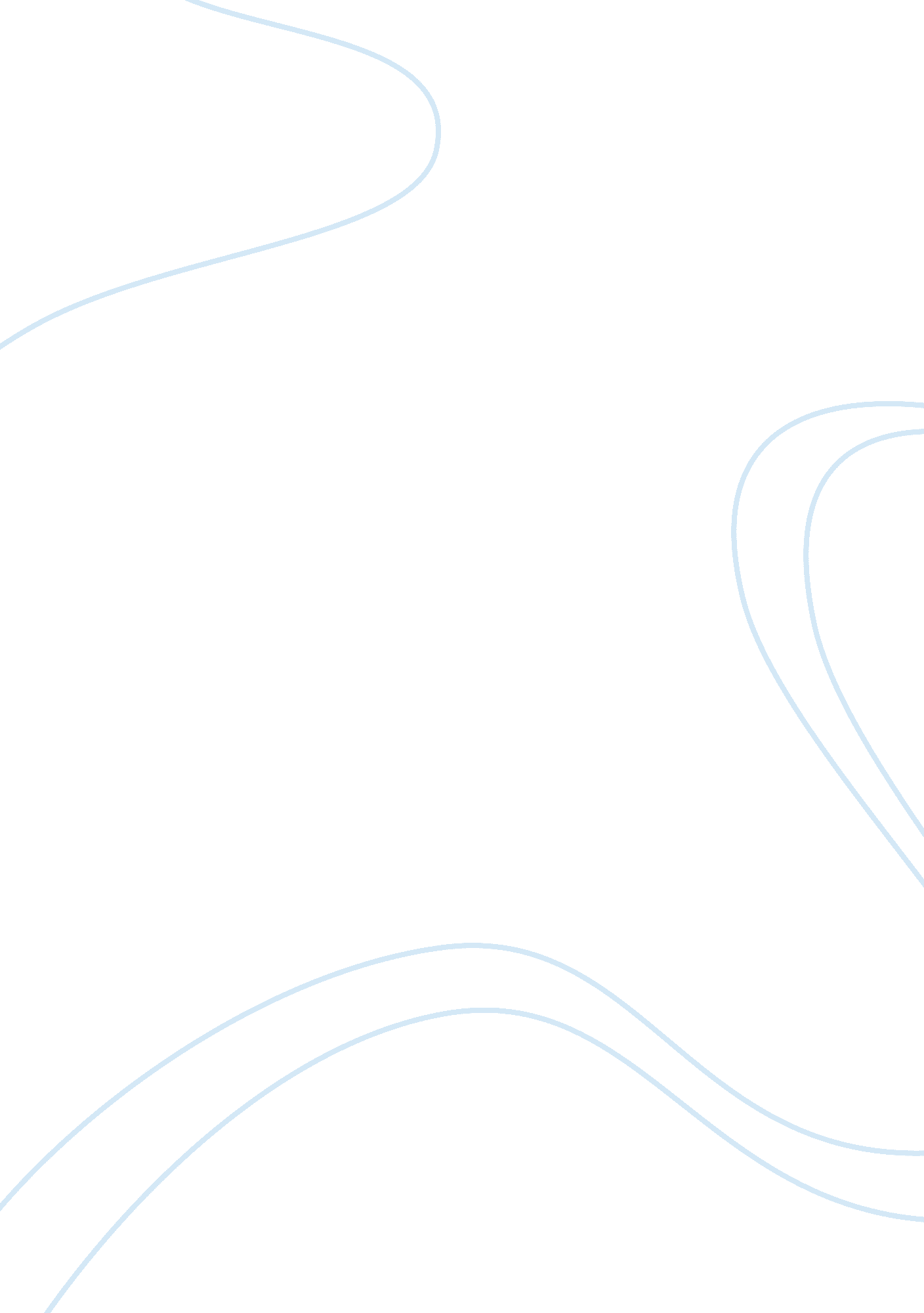 The crucial need of sex education for childrenFamily, Children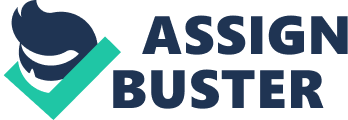 The very word sex is nevertheless a taboo within the society and handled as vulgar. We are yet to come a long way from the way of life shying away from the nude and semi-nude footage that are incised on the temple architecture and design, and we are also to get to examine to talk about sex freely at home. In this scenario, it takes enormous concerted effort at convincing individuals of the need and the large advantages that ought to be derived out of the program and at making sure of its wider acceptability. Sex education for children is tremendously debated in many countries that it needs to be approved or should no longer be a part of the school curriculum. Sex-education in its greatest experience consists of all social ethical scientific and spiritual instruction and have an impact on which directly and indirectly may assist young people to put together to resolve for themselves the troubles of sex that inevitably come in some form into the existence of each normal human individual. Sex education establishing from home is constantly safer for children to keep away from any risky sexual activity. The paper shows the explanations for why children at the age of 12 to 19 must be taught of sexual education in schools. In my view, there are many pros to introducing sex education so the reasons will be discussed briefly. Taking age into consideration an open conversation with a child concerning sex makes the youthful mother and father friendlier. The kids within the age of 12 to 19 are physically in the period of sex-changing so why not they have a right to study this bodily flip. Delivering sex lessons will allow the children to interpret why and how their bodies mature the modification of their sex organ for example. In addition, they will realize some odd emotions that emerge such as passion toward the opposite gender. Furthermore, sex education is required to avoid social issues among that age of children; such issues like early marriage being pregnant and rape crimes are precipitated through sexual abuse. By allocating these chapters the children will develop skills to cope with their affection safely. They so that preserve their life as common in a society. The children feel free to speak regarding their issues and insecurities which include depression relationships abuse of medicines and alcohol as well as sexual problems. This way the children could also be saved from being misinformed and misguided by others due to the fact that they already have gotten due information. Young humans need coaching that relates no longer only to health but also to mindset and to morals as these three are motivated by using sexual instincts and relationships. The success of the program relies principally upon two factors the content and the technique. To reap the preferred results, the teachers ought to be mainly skilled for the aim with the stress on ethics and teenage psychology. Otherwise, there is the risk of the taught being exploited by way of a few unscrupulous ones amongst the fraternity. And the curriculum needs to be organized with utmost care and caution with the aid of a high-powered professional panel in such a way that the content material is without a doubt educative and informative not seductive and does no longer cause embarrassment to each the instructor and the taught. It is also worth analysing the modules of other international countries wherever such training is introduced for guidance. It is no longer shocking that we have turned to hunt for an academic answer for the issues of sex. Education has come to be the trendy cure for several of our ills – hygienic business political and social. It was known that people are dropping health for more than a few reasons and hygienic instruction should be provided as prophylactic. The analysis was done for many issues of the industries and now trying to seek the solution in industrial education. It was noted that numerous social and political misunderstandings take a look at the development of individuals and nations. And in like manner in every section of this modern life of ours, we are trying to know how important thing is known to all giant problems. It’s really the age of schooling not merely the education provided in schools and colleges however training in the larger sense include the mastering of beneficial knowledge from all resources whatsoever. Here are the eight sexual troubles which can be solved by educating children. they are: Personal sex-hygiene Social illness Social evil Illegitimacy Chastity Sexual vulgarity Sexual issues and wedding Eugenics. Life science similarly to the ethical-social bearings of biological coaching our sex-education will be incomplete till we tend to learn the way how to attack the sex issues directly and effectively with relevance to the moral social psychical and aesthetic aspects. Perhaps we may additionally be in a position to do this only with mature people; probably it is too much to wish that even a serious impression can be made on all shrewd human beings; however in some way sex-education need to be executed through adequate presentation of these aspects for the issues of sex are satisfactorily resolved solely within the lives of those lucky people whose vision of the relation of sex and lifestyles combines the viewpoints of biology hygiene psychology ethics faith and ultimate but far from least aesthetics. Accept the reality that teens the one that is going to make the massive selections as far as their personal sexuality is concerned. We can no longer manage and dictate their movements as much as you may want to. Some kids never raise queries. You would possibly be compelled to begin the conversation. It’s an honest plan to decide about what to say beforehand and then select a suitable time to deliver the subject up. After reviewing the data I acquired from the websites I searched I came to a conclusion that sex education in schools is useful to an exact extent; however, it may also be an aid to the curious teen. A robust sex education curriculum equips students with correct age-appropriate data and builds the talents necessary for them to reply to the demanding situations going through them both digitally and in character. I used to suppose that sex education was not desirable because it turned into promoting teenagers to have sex but now I assume its an awesome useful resource to teach teens on the attainable sexually transmitted diseases they may contract or the feasible pregnancies they may have or in reality a way to prevent both of those from occurring. I think the most vital component we need to face is teenagers having sex in order to control their hormones. So the way I look into the problem is not essentially promoting sex but aiding teenagers to make the right choices and where to assist help if they are in need. Sex education was an honest idea to teach teenagers in school which provides them an insight on the positive and also the negative aspects of sex. If we wish the current generation and also the following generations to exist a safe and secured life there is a requirement for a comprehensive sex education at home and in school managing the psychological physiological and social problems referring to sex and reproduction. Knowledge is power; it’s just up to the individual to make the right selections. 